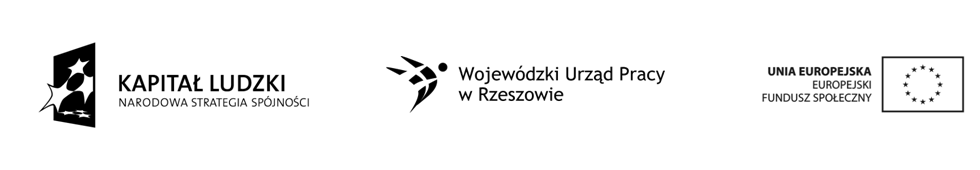 Projekt współfinansowany przez Unię Europejską w ramach Europejskiego Funduszu Społecznego w ramach Programu Operacyjnego Kapitał Ludzki. Priorytet IX Działanie 9.1 Poddziałanie 9.1.2. Tytuł projektu „Edukacja kluczem do sukcesu”. Numer konkursu 32/POKL/9.1.2/2012.	Gorzyce, 27.11.2012W  celu rozeznania rynku i zbadania ofert rynkowych w zakresie dostawy sprzętu niezbędnego do realizacji projektu, zwracamy się z prośbą o przesłanie Państwa propozycji, kosztorysów na niżej wymieniony sprzęt. Czekamy na Państwa propozycje  w ciągu 10 dni w wersji mailowej na adres: msurdy@interia.plJednocześnie uprzejmie informujemy, że przedmiotowe zapytanie jest realizowane w ramach rozeznania rynku i nie stanowi gwarancji zawarcia umowy.Formularz ofertowy na zakup pomocy do zajęć rewalidacyjnych  (gier planszowych, zestawy układanek dydaktycznych, pozycji książkowych)  w związku z realizacją projektu „Edukacja kluczem do sukcesu”.Realizowany przez Stowarzyszenie Sympatyków Szkoły Podstawowej nr 1 w Gorzycach.	Koordynator Projektu	Małgorzata SurdyPozycje książkowe:1Kategoryzacja. Marta Korendo, Agnieszka Fabisiak-Majcher, Elżbieta Ławczys. WIR, 2.Relacje czasowe i przestrzenne. Marta Korendo. WIR, 3.Szeregi i sekwencje. Marta Korendo, Agnieszka Fabisiak-Majcher, Elżbieta Ławczys.  WIR, 4.Myślenie przyczynowo-skutkowe to zestaw obrazkowy rozwijający u dzieci umiejętność  rozumienia tego, co było najpierw, co potem, co było przyczyną, a co jest skutkiem oraz linearnego porządkowania bodźców. WIR, , Agnieszka Fabisiak-Majcher, Marta Korendo, Elżbieta Ławczys5.Aspekt czasownika. Materiał obrazkowo-wyrazowy do terapii dzieci i dorosłych z zaburzeniami komunikacji językowej. WIR- Żywot Anna6.Powtarzam Rozumiem Nazywam - Zestaw 1. WIR, E. Bierońska, A. Żywot7.Powtarzam Rozumiem Nazywam - Zestaw 2.WIR,  E. Bierońska, A. Żywot8 .Powtarzam Rozumiem Nazywam - Zestaw 3. WIR,  E. Bierońska, A. Żywot9.Przedrostki. Materiał obrazkowo-wyrazowy do terapii zaburzeń komunikacji językowejWIR- Żywot Anna, Bierońska Elżbieta10.Bity ortograficzne – zestaw 1 M. Sabik WIR11.Bity ortograficzne – zestaw 2 M. Sabik WIR12.Bity ortograficzne – zestaw 3 M. Sabik WIR13.Bity ortograficzne – zestaw 4 M. Sabik WIR14.Pierwsza pomoc dla uczniów z dysortografią - Zestaw ćwiczeń dla dzieci z nasilonymi trudnościami w nauce pisowni polskiej. Różnicowanie głosek dźwięcznych i bezdźwięcznych. Harmonia15.Diagnoza dyskalkulii rozwojowej - Program diagnostyczny dla uczniów klas IV-VI. A.Walerzak- Więckowska, wyd. Promathematica16.Ortografki, czyli zabawne historyjki i ćwiczenia ortograficzne kształcące umiejętność czytania ze zrozumieniem dla uczniów klas IV-VI. Harmonia, Anna Tońska-Szyfelbein17.Kto? Co? - Rzeczownik w kalejdoskopie. Ćwiczenia gramatyczno-ortograficzne w rozpoznawaniu rzeczowników. Harmonia, M.Podleśna18.Kombinatoryka zdaniowa. Pomyśl - działaj – sprawdź. Harmonia , B. Zakrzewska19.ABC pedagoga specjalnego. Poradnik dla nauczyciela ze specjalnym przygotowaniem pedagogicznym pracujących z dziećmi niepełnosprawnymi dla studentów kierunków pedagogicznych oraz osób zainteresowanych kształceniem integracyjnym. Impuls, A. Krztoń, A. Tomkiewicz- Bętkowska20.Małymi kroczkami- zegar. WIR, M. Matyszkiewicz21.Karta indywidualnych potrzeb ucznia - Zakres dostosowania wymagań edukacyjnych wynikających z programu nauczania do indywidualnych potrzeb rozwojowych i edukacyjnych oraz możliwości psychofizycznych ucznia.Harmonia,  A. Tanajewska, R. Naprawa, C. Mach, K. Szczepańska22.TRENUJ WZROK – Ćwiczenia dla uczniów starszych klas szkoły podstawowej, gimnazjalistów i licealistów z zaburzoną percepcją wzrokową. Harmonia,  A. Małasiewicz23.Czytanie ze zrozumieniem klasa 4. WIR, E. Wujczyk, E. Ciągowska,24.Czytanie ze zrozumieniem klasa 5. WIR, E. Wujczyk, E. Ciągowska,25.Czytanie ze zrozumieniem klasa 6. WIR, E. Wujczyk, E. Ciągowska,Gry dydaktyczne:1.Gra edukacyjna-Quiz ortograficzny. wyd. Educarium,2.Bingo zegarowe duże - gra dydaktyczna. wyd. Educarium,3.FLIP gra dydaktyczna - mnożenie i dzielenie. wyd. Educarium,4.FLIP gra dydaktyczna – ułamki. wyd. Educarium, 67zł,5.Wielkie zakupy – gra. wyd. Educarium,6.Cambio- percepcja wzrokowa. wyd. Educarium7.Omnibus - gra edukacyjna. wyd. Educarium ,8.Państwo, miasto, rzeka. wyd. Educarium ,9.Puzzle matematyczne - dodawanie i odejmowanie do 1000. wyd. Educarium,10.Puzzle matematyczne - mnożenie i dzielenie do 1000. wyd. Educarium,11.Prawda czy fałsz. wyd. Educarium,12.Gra edukacyjna- Wyścig wyd. Educarium,13.Gra - Bla bla bla. wyd. Educarium,14.Quiz - gdzie raki zimują? wyd. Educarium,15.Omnibus - gra w skojarzenia. wyd. Educarium,16.Wielka góra mądrości wyd. Educarium,Układanki dydaktyczne:1.Układanka Schubitrix - dodawanie i odejmowanie do 1000 wyd. Educarium ,2.Ułamki w kole - 10 cm - uczniowskie - 51 elementów wyd. Educarium ,3.Czarna owca - obrazki do logicznego argumentowania wyd. Educarium ,4.Słowa w fotografiach wyd. Educarium,5.Puzzle przestrzenne FLEX wyd. Educarium ,6.Nathan Quadrimemo - kolory i kształty wyd. Novum,7.Pomiary – lotto wyd. Novum,8.Ułamki – lotto wyd. Novum,9.Lotto – Ortografia. wyd. Novum,10.Super-matematyk. wyd. Novum,11.Piramida ortograficzna P2 wyd. Educarium ,12. Piramida matematyczna M1 wyd. Novum,